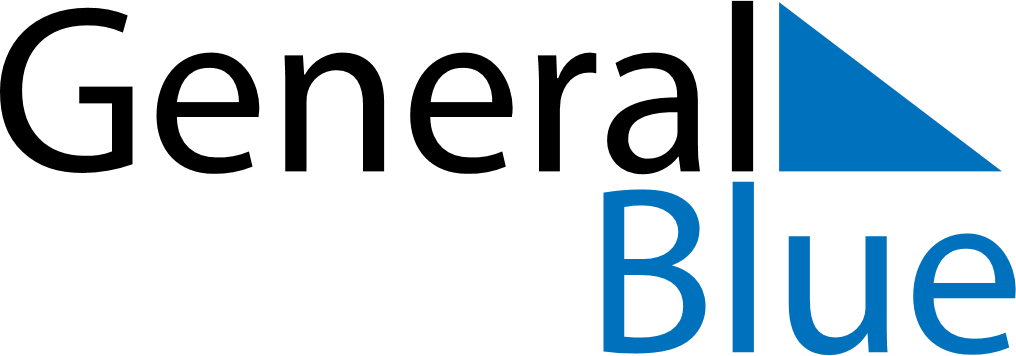 2026 – Q2Bermuda  2026 – Q2Bermuda  2026 – Q2Bermuda  2026 – Q2Bermuda  2026 – Q2Bermuda  AprilAprilAprilAprilAprilAprilAprilSUNMONTUEWEDTHUFRISAT123456789101112131415161718192021222324252627282930MayMayMayMayMayMayMaySUNMONTUEWEDTHUFRISAT12345678910111213141516171819202122232425262728293031JuneJuneJuneJuneJuneJuneJuneSUNMONTUEWEDTHUFRISAT123456789101112131415161718192021222324252627282930Apr 3: Good FridayMay 29: Bermuda DayJun 15: National Heroes Day